DSWD DROMIC Report #1 on Flooding and Landslide Incident in Davao Regionas of 27 January 2019, 4PMSUMMARYOn January 26, 2019, Davao Region has been experiencing continuous light to moderate rainfall brought about by the effects of the Tail End of Cold Front affecting Mindanao and the prevailing localized thunderstorms. This weather disturbance has led to the rising of the water levels in the different parts of the Region.Status of Affected Families / PersonsA total of 1,701 families or 8,061 persons were affected in 28 barangays, 7 cities/municipalities, and 3 provinces in Region FO XI (see Table 1).Table 1. Affected Areas and Number of Affected Families / PersonsNote: Ongoing assessment and validation.Source: MSWDO through DSWD FO-XIStatus of Displaced Families / Persons Outside EC (see Table 2)Table 2. Number of Families / Persons Outside ECsNote: Ongoing assessment and validationSource: MSWDO through DSWD FO-XISituational ReportsDSWD-DRMBFO XI*****The Disaster Response Operations Monitoring and Information Center (DROMIC) of the DSWD-DRMB is closely coordinating with the concerned DSWD-Field Office XI for any significant disaster preparedness for response updates.JESUS M. CEBALLOS IVReleasing OfficerREGION / PROVINCE / MUNICIPALITY REGION / PROVINCE / MUNICIPALITY  NUMBER OF AFFECTED  NUMBER OF AFFECTED  NUMBER OF AFFECTED  NUMBER OF AFFECTED  NUMBER OF AFFECTED REGION / PROVINCE / MUNICIPALITY REGION / PROVINCE / MUNICIPALITY  Barangays  Cities / Municipalities  Provinces  Families  Persons REGION / PROVINCE / MUNICIPALITY REGION / PROVINCE / MUNICIPALITY  Barangays  Cities / Municipalities  Provinces  Families  Persons GRAND TOTALGRAND TOTAL28 7 3  1,701  8,061 REGION XIREGION XI28 7 3  1,701  8,061 Compostella ValleyCompostella Valley9 1 1 537  2,334 Compostela9 537  2,334 Davao del NorteDavao del Norte16 5 1 546  2,700 Asuncion (Saug)7 309  1,545 Braulio E. Dujali 1  6  30 Kapalong 2  32  128 New Corella 5  163  817 Talaingod 1  36  180 Davao del SurDavao del Sur3 1 1 618  3,027 Davao City 3  618 3,027 REGION / PROVINCE / MUNICIPALITY REGION / PROVINCE / MUNICIPALITY  NUMBER OF EVACUATION CENTERS (ECs)  NUMBER OF EVACUATION CENTERS (ECs)  INSIDE ECs  INSIDE ECs  INSIDE ECs  INSIDE ECs  INSIDE ECs Returned Home  INSIDE ECs Returned Home  OUTSIDE ECs  OUTSIDE ECs  OUTSIDE ECs  OUTSIDE ECs  OUTSIDE ECs Returned Home  OUTSIDE ECs Returned Home  TOTAL SERVED  TOTAL SERVED  TOTAL SERVED  TOTAL SERVED REGION / PROVINCE / MUNICIPALITY REGION / PROVINCE / MUNICIPALITY  NUMBER OF EVACUATION CENTERS (ECs)  NUMBER OF EVACUATION CENTERS (ECs)  INSIDE ECs  INSIDE ECs  INSIDE ECs  INSIDE ECs  INSIDE ECs Returned Home  INSIDE ECs Returned Home  OUTSIDE ECs  OUTSIDE ECs  OUTSIDE ECs  OUTSIDE ECs  OUTSIDE ECs Returned Home  OUTSIDE ECs Returned Home  Families  Families  Persons  Persons REGION / PROVINCE / MUNICIPALITY REGION / PROVINCE / MUNICIPALITY  NUMBER OF EVACUATION CENTERS (ECs)  NUMBER OF EVACUATION CENTERS (ECs)  Families  Families  Persons  Persons  Families  Persons  Families  Families  Persons  Persons  Families  Persons  Total Families  Total Families  Total Persons  Total Persons REGION / PROVINCE / MUNICIPALITY REGION / PROVINCE / MUNICIPALITY  CUM  NOW  CUM  NOW  CUM  NOW  Families  Persons  CUM  NOW  CUM  NOW  Families  Persons  CUM  NOW  CUM  NOW GRAND TOTALGRAND TOTAL28 26 1,521 1,084 7,256 5,279  437 1,977  180  180 805 805  -  - 1,701 1,264  8,061  6,084 REGION XIREGION XI28 26 1,521 1,084 7,256 5,279  437 1,977  180  180 805 805  -  - 1,701 1,264  8,061  6,084 Compostella ValleyCompostella Valley9 9  363  363 1,559 1,559 - -  174  174 775 775  -  -  537  537  2,334  2,334 Compostela9 9  363  363 1,559 1,559 - -  174  174 775 775  -  -  537  537  2,334  2,334 Davao del NorteDavao del Norte15 15  540  540 2,670 2,670 - -  6  6 30 30  -  -  546  546  2,700  2,700 Asuncion (Saug)7 7  309  309 1,545 1,545 - - - -  -  -  -  -  309  309  1,545  1,545 Braulio E. Dujali- -  -  -  -  -  -  - 6 6  30  30 - - 6 6  30  30 Kapalong 2 2 32 32 128 128  -  -  -  - - - - - 32 32  128  128 New Corella 5 5 163 163 817 817  -  -  -  - - - - - 163 163  817  817 Talaingod 1 1 36 36 180 180  -  -  -  - - - - - 36 36  180  180 Davao del SurDavao del Sur4 2  618  181 3,027 1,050  437 1,977 - -  -  -  -  -  618  181  3,027  1,050 Davao City 4 2 618 181  3,027  1,050 437  1,977  -  - - - - - 618 181 3,027 1,050 DATESITUATIONS / ACTIONS UNDERTAKEN27 January 2019The Disaster Response Operations Monitoring and Information Center (DROMIC) of the DSWD-DRMB is closely coordinating with the DSWD-FO XI for significant disaster preparedness for response updates.DATESITUATION / PREPAREDNESS ACTIONS27 January 2019DSWD FO XI is closely coordinating with the affected Municipalities to be able to provide augmentation assistance to the affected families/persons.MSWDOs and MDRRMOs are still conducting validation and assessment in their areas of responsibility.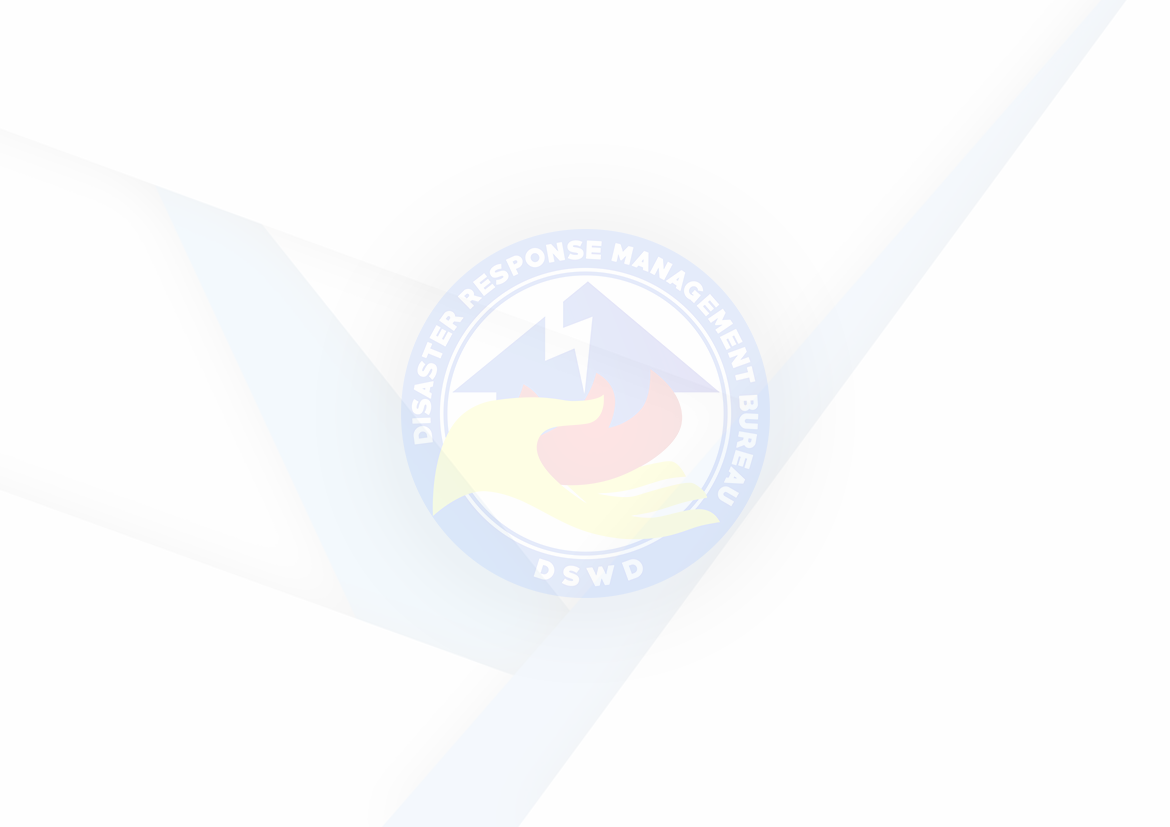 